Комитет образования, культуры и спорта администрации города Кировска Мурманской областиИТОГОВЫЙ ОТЧЕТо результатах деятельностиучреждений системы образованияза 2017 годг. КировскСодержание   Цель развития системы образования	1Анализ сети образовательных учреждений 	2Сведения о развитии дошкольного образования	2Сведения о развитии начального общего, основного общего и среднегообщего образования	..6Сведения о развитии дополнительного образования детей	.16Информационная  прозрачность системы образования…………………………………………18Сведения о создании условий социализации и самореализации молодежи ………………..21		Материально-техническое обеспечение образовательной деятельности	.23Выводы и заключения	.25Стратегической целью развития системы образования в 2017 году стало повышение доступности, качества и социальной эффективности образования в соответствии с меняющимися запросами населения, стратегиями российской образовательной политики и перспективными задачами социально-экономического и этнокультурного развития региона.Анализ сети образовательных учрежденийВ сети подведомственных отделу образования в составе комитета образования, культуры и спорта администрации города Кировска  на 01.01.2017 имелось 24 учреждения: 6 общеобразовательных учреждений, в т.ч. 2 - сельские; 16 дошкольных образовательных учреждений, в т.ч. 2 - сельские; 1 учреждение дополнительного образования;1 МАУО «Кировский комбинат школьного питания»С 1 октября 2017 года реорганизованы детские сады №№ 13, 57  путем присоединения к дошкольному учреждению детский сад № 1,детский сад № 41 путем присоединения к детскому саду № 4,  детские сады №№ 15, 21 – путем присоединения к детскому саду № 5, детские сады №№ 14, 18- путем присоединения к детскому саду № 10, детский сад № 54 путем присоединения к детскому саду № 54. На 01.01.2018 года в системе образования города Кировска функционирует 8 детских дошкольных образовательных организаций: ДОУ № 1, 4, 5, 10, 12, 16, 30, 36.Таким образом, на 1 января 2018 года в сети образования функционируют 3 автономные организации (МАОУ ДОД ЦДТ «Хибины», МАДОУ № 16, МАУО «Кировский КШП»), 13 организаций -  бюджетные. Все учреждения располагаются в зданиях, отвечающих современным требованиям. В распоряжении учреждений образования нет зданий, находящихся в аварийном состоянии.В сети дошкольных образовательных организаций функционировало 8 дошкольных учреждений, 94 группы, обучалось 1846 детей (2016г. - 1872 ребенка). В сети общеобразовательных учреждений на 1 января 2018 года функционировало 6 школ, 140 классов -  комплектов, всего обучалось 3272 человека, что на 130 детей больше, чем в предыдущем году. В 9 классах-комплектах (217 человек) МБОУ «СОШ № 7 г. Кировска», МБОУ «Хибинская гимназия» организовано углубленное изучение предметов на уровне основного общего образования,  в 4 классах-комплектах (113 человек) МБОУ «Хибинская гимназия»  углубленное изучение предметов реализуется в начальной школе.Предпрпофильная подготовка осуществлялась в 8-9 классах (230 человек) МБОУ «СОШ № 2», МБОУ «СОШ № 5 г. Кировска», МБОУ «ООШ № 8», МБОУ «СОШ № 10».Среднее общее образование получало в профильных классах 219 обучающихся 10-11 классов, в классах очно-заочной формы обучения  на базе МБОУ «СОШ № 2» обучалось 9 человек.Средняя наполняемость классов в городских школах (без учета вечерних и коррекционных классов) –  26,1 человек (2016 год - 25,7 человек), в классах, находящихся в сельской местности – 11,6 человек.В учреждении дополнительного образования детей  - ЦДТ «Хибины» количество обучающихся составило в 2017 году 1815 человек.Сведения о развитии дошкольного образованияКомплексный подход к решению основных задач дошкольного образования позволил обеспечить соответствие условий организации образовательного процесса и функционирования дошкольных образовательных учреждений требованиям законодательства Российской Федерации в области образования. С 29.09.2017 года дошкольное образование города представлено 8 учреждениями.  С целью повышения эффективности деятельности учреждений дошкольного образования по оказанию ими муниципальных услуг в течение года восемь дошкольных учреждений было реорганизовано путем присоединения.Сеть муниципальных дошкольных образовательных учреждений на конец 2017 года выглядит следующим образом:В 5 дошкольных учреждениях функционируют комбинированные и компенсирующие группы:Основной целью дошкольного образования продолжает оставаться повышение качества и обеспечение его доступности. В муниципалитете обеспечена 100-процентная доступность дошкольного образования для детей в возрасте от 0 до 7 лет. Сохраняется территориальная доступность получения образовательных услуг. Отсутствует очередность в дошкольные учреждения. Дефицита мест в дошкольных образовательных организациях города нет.На 1 января 2017  года дошкольным образованием охвачено 1846 детей (всего 94 группы, из них 30 групп для детей раннего возраста).Уровень охвата детей от 1 года до7 лет дошкольным образованием составляет 88,7 %. За счет вариативных форм обеспечивается доступное дошкольное образование для детей от 0-3 лет. 46% семей посещают Центр игровой поддержки ребенка (ЦИПР) и Консультационные центры для родителей, обеспечивающих получение детьми дошкольного образования в форме семейного (КЦ). В 2017 году открыт еще один КЦ на базе МБДОУ № 4. Обеспечивается доступность дошкольного образования для детей с особыми образовательными потребностями: 137 детей посещают компенсирующие группы для детей с нарушениями развития,  84 ребенка - группы комбинированной направленности,  139 детей  - логопедические пункты, созданные в четырех дошкольных образовательных учреждениях. В 2018 году планируется открытие логопункта  на базе МБДОУ № 36 в н.п. Титан,24 ребенка-инвалида получают образовательные услуги в дошкольных учреждениях как в компенсирующих и комбинированных группах, так и посредством инклюзии в группах общеразвивающей направленности. В МБДОУ № 10 открыта группа для детей-инвалидов со сложным дефектом.С 01.12.2017 года на базе имеющихся структурных подразделений МБДОУ № 4 и МБДОУ № 5 открыты Службы раннего помощи детям-инвалидам и детям с ОВЗ (СРП), которые являются эффективным механизмом включения ребенка с нарушениями в развитии в систему дошкольного образования. Заключены договора с ГОБУЗ «Апатитско-Кировская ЦГБ», ГОАУСОН «Кировский КЦСОН». В 2018 году планируется обучение специалистов, работающих в СРП, на базе ГОБУ МО «Центр психолого-педагогической, медицинской и социальной помощи». За месяц своего функционирования, в СРП обратились 4 семьи.Важным показателем доступности дошкольного образования является размер родительской платы за присмотр и уход за детьми в дошкольных учреждениях.  В 2017 году размер родительской платы незначительно увеличился и составил 105 руб. в день на 1 ребенка, оставаясь самым низким по области.Модернизация образования требует от педагога повышения его профессионального уровня, формирования и совершенствования педагогической культуры. С этой целью ежегодно утверждается муниципальный план мероприятий для руководящих и педагогических работников, план работы учебно-методических объединений, выстраивается система методических мероприятий внутри учреждений. В дошкольных образовательных организациях города трудятся 1 января 2018 года 552 человека (в 2016 г.- 566), в том числе 238 педагогических работников (2016 г. - 230), 24 медицинских работника (2016 г. – 24).17% педагогов ДОО имеют высшую квалификационную категорию, 31% - первую, преобладающее большинство педагогических работников в учреждениях – это педагоги без категории (в том числе имеющие соответствие занимаемой должности).Наибольшее количество педагогических работников ДОО имеют высшее или среднее профессиональное педагогическое образование (96%). Руководителями дошкольных учреждений обеспечивается своевременное и 100-процентное повышение педагогами квалификации. Актуальной задачей дошкольных учреждений в условиях введения профстандарта «Педагог» является планирование прохождения курсов профессиональной переподготовки  педагогическими работниками, не имеющими педагогического образования, до 2020 года.В 2017 году:- старший воспитатель МБДОУ № 1 г. Кировска стал лауреатом III Всероссийского конкурса «Воспитатели России» в номинации «Лучший профессионал образовательной организации», 3 место в региональном этапе конкурса.- МБДОУ № 4 г. Кировска включено в состав участников федерального эксперимента по теме "Вариативно-развивающее образование как инструмент достижения требований ФГОС дошкольного образования".- МАДОУ № 16 и МБДОУ № 5 определены опорными образовательными организациями по введению курса «Основы финансовой грамотности».- МАДОУ № 16 продолжило свою работу в статусе региональной инновационной площадки по теме «Создание системы методических, психолого-педагогических, диагностических консультаций в условиях работы консультационного центра для родителей, обеспечивающих получение детьми дошкольного образования в форме семейного».Во всех дошкольных учреждениях города Кировска создана материально-техническая база для жизнеобеспечения и развития детей. Увеличивается количество дошкольных образовательных учреждений, имеющих персональные компьютеры в группах и кабинетах специалистов, имеющих в наличии и использующих в образовательном процессе с детьми и в работе с педагогами мультимедийное и интерактивное оборудование. Группы дошкольных учреждений наполняются современным игровым оборудованием и развивающими пособиями. Материально-технические условия реализации образовательной программы в целом соответствуют СанПиН 2.4.1.3049-13, отвечают требованиям пожарной безопасности и техники безопасности. С целью формирования познавательных способностей, развития творческих способностей и физических качеств в МБДОУ №№ 4,5,16,30,36 созданы и оснащены дополнительные помещения (музеи, игровые комнаты, тренажерные залы и др.).В целях осуществления коррекционной работы в МБДОУ №№ 1,4,5,10,12,30 имеется специально-организованная развивающая среда: логопедические кабинеты, кабинеты педагога-психолога, дефектолога, кабинет ЛФК, массажа. Согласно Федеральному закону от 29.12.2012 № 273-ФЗ «Об образовании в Российской Федерации» (п.1 ч.4 ст. 41) организации, осуществляющие образовательную деятельность, при реализации образовательных программ создают условия для охраны здоровья обучающихся. Во всех ДОО обеспечивается охрана жизни и здоровья воспитанников и сотрудников в соответствие с СанПиН; систематически проводятся санитарно-гигиенические, профилактические и оздоровительные мероприятия в соответствии с планом; созданы оптимальные условия для оздоровления воспитанников. Все дошкольные учреждения оснащены оборудованием для  оказания первой доврачебной помощи, работа по  лицензированию медицинских кабинетов в связи с введением должности врача-руководителя мед.блоком продолжается.По результатам независимой оценки качества оказания услуг дошкольными образовательными организациями Мурманской области в 2017 году, утвержденными решением Общественного совета при Министерстве образования и науки Мурманской области,  МБДОУ № 5  г. Кировска  заняло 5 место, МБДОУ № 4 г. Кировска - 10 место в рейтинге среди всех дошкольных образовательных учреждений Мурманской области.В дошкольных образовательных организациях города трудятся на 1 января 2018 года 552 человека, в том числе 238 педагогических работников, 24 медицинских работника.Средняя заработная плата работников дошкольных образовательных учрежденийСведения о развитии начального общего, основного общего и среднегообщего образованияНа протяжении 5 последних лет муниципальная образовательная сеть претерпела ряд изменений, направленных на оптимизацию бюджетных расходов и достижение показателей, характеризующих эффективность финансово-хозяйственной деятельности муниципальных образовательных организаций.Прогнозируемое с 2014 года увеличение контингента за счёт роста количества будущих первоклассников совпало с увеличением прибывших за счёт детей, приехавших  с других территорий России и СНГ. Отсюда значительное увеличение  численности обучающихся. Сеть общеобразовательных организаций города Кировска представлена на 01.01.2018  6 образовательными организациями различных видов и типов, в которых обучаются 3272 ученика по основным образовательным программам, в том числе по основным адаптированным общеобразовательным программам.Количественный состав обучающихся по состояниюна 1 января отчетного года:Из приведённой таблицы  видно, что количество обучающихся в 1-9 классах на протяжении 3 лет растёт, количество выпускников 9-х классов выросло значительно по сравнению с прошлым годом, количество обучающихся по программам среднего общего образования достаточно стабильно. Сокращается число обучающихся в вечерних классах:  в 2017 году среднее общее образование получают в очно-заочной форме всего 9 человек.В муниципальных общеобразовательных организациях обеспечивается равный доступ к  качественному  образованию.По адаптированным основным образовательным программам обучается в 2017 году 146 детей с ограниченными возможностями здоровья (постоянно увеличивается). В том числе:-  в специальных коррекционных классах для детей с умственной отсталостью – 40 детей (МБОУ «СОШ № . Кировска», МБОУ «СОШ № 2»), - в специальном коррекционном классе для детей с нарушением зрения – 10 детей (МБОУ «СОШ № 5 г. Кировска»),- в специальных коррекционных классах для детей с нарушением речи -  22 ребенка (МБОУ «СОШ № 5 г. Кировска»),Во всех общеобразовательных организациях по адаптированным образовательным программам осуществляется инклюзивное обучение 74 детей (в 2016 г.- 47). Это дети  с задержкой психического развития -53 ребенка 2016 г.- 32 человека), с нарушением зрения 3 (2016 г.- 3 человека), с тяжелыми нарушениями речи 7 (2016 - 5 человек), с умственной отсталостью 9 (2016 - 5 человек), с нарушением ОДА (1 человек), с нарушением слуха (1 ребенок). В Кировске  проживают 48 детей-инвалидов школьного возраста от 7 до 18 лет. В общеобразовательных организациях города  обучаются 40 детей - инвалидов, в т.ч.- на индивидуальном обучении – 16- в общеобразовательном классе – 20.Кроме того, 7 детей – инвалидов обучаются родителями самостоятельно с компенсаций затрат на эти цели. 4 человека обучаются в государственных областных коррекционных учреждениях. Не обучаются, по желанию родителей до наступления возраста 8-9 лет, - 1 ребенок- инвалид.Таким образом, в настоящий период гражданам города Кировска, подлежащим обязательному обучению по основным общеобразовательным программам начального общего, основного общего, среднего общего образования, предоставлена возможность получения образования в общеобразовательных организациях и вне их - в семейной форме и форме самообразования (6 несовершеннолетних), в очно- заочной форме обучения (3 человека), по индивидуальному плану на дому по состоянию здоровья (31 человек);  кроме того, 4 обучающихся  зачислены в 2017/2018 учебном году в школы города для прохождения промежуточной и итоговой аттестации в форме экстерна.В сфере общего образования продолжается введение федеральных государственных образовательных стандартов (далее – ФГОС). По состоянию на 1 сентября 2017 года по новым стандартам обучаются: 100% учащихся общеобразовательных классов начальной школы 1 386 человек,74 % учащихся основной школы (5, 6, 7 классы всех школ и 8 классы пилотных школ - МБОУ «СОШ № 7» и МБОУ «Хибинская гимназия») – 1074 человек.50% учащихся старшей школы (пилотные классы МБОУ «СОШ № 7» и «Хибинская гимназия») – 110 человек.Отдел образования проводит соответствующую работу по организации образовательного процесса в соответствии с требованиями ФГОС, по обеспечению освоения всеми обучающимися образовательной программы на уровне требований ФГОС:- поддержка сетевого взаимодействия и конкурентной среды между школами в вопросах освоения ФГОС; - обеспечение контроля за созданием условий, соответствующих требованиям ФГОС,- организация, координирование работы по независимой оценке достижений школьников,  - организация на базе пилотных площадок мероприятий по повышению квалификации работников системы образования и др. Независимая система оценки уровня достижений планируемых результатов обучения в форме всероссийских проверочных работ показала следующие результаты.4 классыРусский языкТаблица 1МатематикаТаблица 2Окружающий мирТаблица 31. Большинство выпускников 4-х классов продемонстрировали уровень выполнения работ на уровне, превышающем базовый. 2. По большинству проверяемых элементов содержания, требований к уровню подготовки показаны высокие и хорошие результаты.3. При выполнении работ по русскому языку учащиеся показали более низкие результаты при сравнении с результатами по математике и окружающему миру.4. Самый высокий уровень обученности продемонстрировали учащиеся при выполнении работы по окружающему миру – 99,5%; по математике – 95%, по русскому языку – 91,2%.5. Самые высокие результаты качества получены по итогам работы по математике – 75,7%. Качество по окружающему миру – 71,9%.6. Результаты по русскому языку, показанные выпускниками сельских школ, значительно ниже результатов, показанных выпускниками городских школ.7. Учащиеся продемонстрировали хороший уровень сформированности следующих УУД: поиск и выделение необходимой информации; структурирование знаний; выбор наиболее эффективных способов решения задач в зависимости от конкретных условий; рефлексия способов и условий действия; анализ объектов в целях выделения признаков.8. На недостаточном уровне сформированы следующие УУД: распознавать и адекватно формулировать основную мысль текста, осознанное и произвольное построение речевого высказывания в письменной форме; преобразовывать воспринятую информацию, формулировать вопросы, интерпретировать данную информацию, вычленение пространственных характеристик реальных объектов или их графических изображений (форма, размер, взаимное расположение и т.п.), и создание на основе этих характеристик изменяемого образа; моделирование, преобразование модели, установление причинно-следственных связей;  построение логической цепи рассуждений; самостоятельное достраивание с восполнением недостающих компонентов; умение с достаточной полнотой и точностью выражать свои мысли в соответствии с задачами и условиями коммуникации.5 классыУровни достижения результатовРисунок 1Русский языкТаблица 4МатематикаТаблица 5БиологияТаблица 6ИсторияТаблица 7Большинство выпускников 4-х классов продемонстрировали уровень выполнения работ на базовом уровне (рис. 1).По биологии и истории учащиеся продемонстрировали более высокие результаты. Самые низкие показатели успеваемости и качества – по русскому языку.3.	Результаты, показанные выпускниками сельских школ по русскому языку, математике, биологии и истории значительно ниже результатов выпускников городских школ. Уровень обученности ниже среднего по городу в СОШ № 10 – по русскому языку, биологии, истории, математике, в ООШ № 8 – по русскому языку, математике и биологии. Качество по биологии и истории в «СОШ № 10» равно «0».11 классыРаспределение учащихся по уровню подготовкиРисунок 2Статистика основных результатовТаблица 8Всероссийские проверочные работы выполняли 121 учащийся 11-х классов (таб. 8). Работы проводились среди выпускников, не выбравших биологию, географию, химию, физику, историю при прохождении государственной итоговой аттестации по образовательным программам среднего общего образования в форме единого государственного экзамена. 1. Учащиеся 11-х классов ОО города усвоили инвариантное ядро содержания биологического, химического, физического и географического образования и достигли основных групп требований к планируемым результатам по этим предметам на уровне основного и среднего общего образования (базовый уровень).2. Большинство учащихся продемонстрировали хороший уровень подготовки по всем предметам (рис. 2).3. Лучшие результаты были показаны учащимися по химии – качество 62%, в том числе отличный результат – 28%. 4. Все учащиеся справились с работой по биологии. Не справились с ВПР по географии 5% учащихся, по физике – 3,9%, по химии – 3%.В ЕГЭ приняли участие 103 выпускника 11-х классов.Результаты ЕГЭ по обязательным предметамТаблица 9Результаты ЕГЭ по русскому языку Таблица 10Результаты ЕГЭ по математике (профильный уровень) Таблица 11Динамика результатов по математике (профиль) в разрезе ОО Таблица 12Результаты ЕГЭ по математике в зависимости от уровня реализуемой учебной программыТаблица 13Результаты ЕГЭ по математике (базовый уровень)Таблица 14Рисунок 3Доля учащихся, не преодолевших минимальный порогна ЕГЭ по предметам выборуТаблица 16Результаты ЕГЭ по предметам по выбору Таблица 17Результаты ЕГЭ в зависимости от уровня реализуемой учебной программыТаблица 18Результаты ЕГЭ по предметам по выбору в разрезе ООТаблица 19Выпускники города Кировска показали второй результат по региону по обязательным учебным предметам. В предыдущие два года выпускники нашего города показывали лучший результат среди муниципалитетов по двум обязательным экзаменам (табл. 9). Средний балл ниже 2016 года на 3,15, ниже 2015 – на 1,4. Результаты по русскому языку лучшие в регионе. Все выпускники справились с экзаменом. Средний балл по городу (74,02) выше среднеобластного на 4 единицы и выше среднего балла 2016 года на 1,64. Доля «высокобальных» работ осталась на прежнем уровне (табл. 10). Самый высокий средний балл – в Хибинской гимназии (76,78). 40% работ выпускников гимназии – «высокобальные» (табл. 11). Во всех школах (кроме СОШ № 2) средний балл выше областного. Математику на профильном уровне сдавали 83 человека. Трое выпускников не справились с экзаменом, но успешно сдали его на базовом уровне. Средний балл по городу (52,69) выше среднеобластного на 1,22 единицы, но значительно ниже среднего балла 2016 года - на 6,27 единиц. Доля «высокобальных» работ также снизилась (табл. 12). Самый высокий средний балл  в Хибинской гимназии – 57,19. К сожалению, во всех школах произошло снижение среднего балла по сравнению с результатами 2016 года. В СОШ №№ 2 и 5 средний балл ниже среднего по региону (табл. 13).86% выпускников, изучавших математику на профильном уровне, сдавали экзамен на соответствующем уровне. Средний балл – 54,24 – ниже балла 2016 года на 5,48 единицы и немного ниже среднего по области. Значительно выросли результаты по математике базового уровня у тех, кто изучал математику на базовом уровне: средний балл -  4,5, качество – 100% (табл. 14).В целом, результаты базового уровня в сумме у тех, кто изучал предмет и на базовом и на профильном уровне, выросли и по среднем баллу и по качеству выполнения работы (табл. 15).4. Результаты ЕГЭ по предметам по выбору (табл. 16-19):- самые выбираемые предметы – обществознание (33,01%) и физика (40,78%); желающих сдавать физику выросло на 10% (рис. 2);- 2 выпускника не сдали ЕГЭ по биологии и химии (см. табл. 16), причем химия изучалась на профильном уровне; - средний балл ЕГЭ выше результата 2016 года по 4 предметам: биология, история, обществознание, химия, ниже - по 4 предметам: информатика,  физика (на протяжении 3-х лет), английский язык, литература;- средний балл выше среднего по региону по 4 предметам: физика,  обществознание, история, биология, ниже по 4 предметам - химия, информатика, литература, английский язык;- выпускники, изучавшие информатику на профильном уровне, показали результаты выше средних по региону; выпускники, изучавшие физику, химию, историю на профильном уровне, показали результаты ниже, причем по истории результаты ниже тех, кто изучал предмет на базовом уровне;- нет «высокобальных» работ по химии и литературе.Английский язык сдавали два человека, литературу – 3 человека, результаты значительно ниже прошлого года и региональных.В ОГЭ приняли участие 267 обучающихся.Результаты ОГЭ по обязательным предметамТаблица 20Результаты ОГЭ по русскому языкуТаблица 21Результаты ОГЭ по русскому языку в разрезе ООТаблица 22Максимальный балл – 39.Результаты ОГЭ по математикеТаблица 23Максимальный балл – 32.Рисунок 4Статистика ОГЭ по предметам выборуТаблица 241.	В 2017 году выпускники 9-х классов показали 11 результат среди муниципалитетов по двум обязательным экзаменам (табл. 20). В 2016 году результат был четырнадцатым.2.	Все основные показатели ОГЭ по русскому языку выше 2016 года,  но незначительно ниже средних результатов по региону (табл. 21).Не справился с работой 1 выпускник.Средний балл выше регионального только в Хибинской гимназии, качество выше регионального – в Хибинской гимназии и СОШ № 2. Во всех ОО (кроме СОШ № 7) вырос средний балл относительно результатов 2016 года. Качество выросло относительно прошлого  года в СОШ № 5 и СОШ № 2 (табл. 22).3.	Все показатели ОГЭ по математике (средний балл за работу, средняя отметка, доля справившихся с экзаменом, доля «высокобальных» работ, качество) ниже и результатов 2016года,  и средних результатов по региону. Качество выросло,  но оно ниже регионального показателя (табл. 23).Не справились с работой 19 выпускников.Качество выросло только в Хибинской гимназии. Средний балл и качество выше областных в Хибинской гимназии (табл. 24).4. Результаты ОГЭ по предметам по выбору (табл. 25, рис. 3):- выпускники города выбрали все 9 предметов. Самые выбираемые предметы – обществознание, информатика – 42,5 и 46 %% соответственно;- 23 выпускника не сдали ОГЭ. 5% по 1 предмету, 2% по двум, 2,5% по трем;- наиболее успешно сдан экзамен по физике, биологии, литературе (1 человек) и английскому языку: все показатели выше региональных, - результаты по химии, обществознанию и истории ниже региональных, но выше 2016 года. Необходимо отметить, что более 50% выпускников набрали необходимый для профильного изучения химии балл; профильный балл по истории набрал только 1 человек; по химии высокое качество – около 70%;- наименее успешно сдали выпускники информатику и географию;- по информатике 48% учащихся получили на экзамене оценку ниже годовой.   Этот факт позволяет сделать вывод о необъективном оценивании учащихся в течение учебного года;- самый высокий средний балл (в том числе выше регионального) показали: по обществознанию – ХГ и СОШ № 10, по истории – ХГ, по географии – ХГ, по биологии – СОШ № 2.По итогам ВПР ЕГЭ и ОГЭ были внесены коррективы в программы повышения качества образования:- Муниципальная программа повышения качества образования на 2016-2018 годы,- План мероприятий по реализации Концепции преподавания русского языка и литературы в образовательных организациях города Кировска в 2016-2020 годах,- Комплексный план мероприятий по повышению качества школьного математического образования в ОО г. Кировска на 2017 — 2018 годы,- План мероприятий по повышению качества школьного естественно-научного образования в ОО г. Кировска в 2015-2018 годах,- План повышения качества преподавания предметов области «Общественно-научные предметы» на 2017,2018 годы,- Комплексный план мероприятий по повышению качества начального общего образования в общеобразовательных организациях города Кировска в 2017/2018 учебном году,- План мероприятий по повышению качества образования в школе, работающей в сложных социальных условиях, на 2017-2018 учебный год.Реализованы следующие мероприятия, направленные на повышение уровня профессионального мастерства педагогов.- заседания городских методических объединений учителей «Предметно-содержательный анализ результатов ГИА. Трудные вопросы ГИА-9 и ГИА-11».- педагоги приняли участие в интернет-семинарах ФИПИ для специалистов в области преподавания русского языка, в вебинаре по актуальным вопросам содержания ГИМ ЕГЭ 2018 по литературе, в вебинарах Института развития образования по всем предметам.- проведен Всероссийский конкурс сочинений (школьный и муниципальный этап). - реализуется муниципальный межведомственный проект по продвижению чтения «Успешные люди много читают». В марте 2017 года проведен открытый муниципальный фестиваль, в котором приняли участие представители других муниципалитетов, а также Министерства образования и науки Мурманской области. Вопрос о реализации «Часа чтения» в образовательных организациях города в 2016-2017 и 2017-2018 уч.г.  заслушан на совете руководителей образовательных организаций в октябре 2017.- педагоги города приняли участие в Региональном конкурсе методических разработок по организации процесса обучения русскому языку «Педагогическая мастерская». -  двое учителей («ООШ № 8» и «Хибинская гимназия») приняли участие в конкурсе на денежное поощрение лучшим учителям Мурманской области.- организовано участие педагогов в работе УМО учителей в системе общего образования Мурманской области, в Ассоциации учителей русского языка.- организовано проведение факультативного курса по информатике на базе МРЦ МБОУ «СОШ № 7» для учащихся школ, находящихся в ССУ.- организовано проведение дистанционного курса по математике, физике, информатике и биологии для учащихся школ, находящихся в ССУ, преподавателями МРЦ МБОУ «Хибинская гимназия».- развивается робототехника, легоконструирование, проектно-исследовательская деятельность в рамках работы: - муниципального координационного центра по научно-техническому творчеству (ЦДТ «Хибины»),- муниципального информационного центра научно-исследовательской деятельности обучающихся начальной школы «ЮНИСТАР» (МБОУ «СОШ № 7»),- в рамках реализации проекта «Школьная лига РОСНАНО» (МБОУ «СОШ № 7» и ЦДТ «Хибины»).- проведен семинар на базе МБОУ «СОШ № 10» «От экологического воспитания к экологической культуре».- с целью совершенствования работы проведены мониторинги введения учебного предмета «Астрономия», состояния экологического образования в ОО города, ресурсном обеспечении естественнонаучного образования. Обеспечена подготовка учителей физики для преподавания «Астрономии».- проведена региональная методическая неделя «Традиции и инновации в преподавании географии» (семинар «Традиции и инновации в образовании», методический марафон «Межпредметные связи в преподавании географии»). - организована площадка по проведению Всероссийского географического диктанта. Организована площадка по проведению Всероссийского этнографического диктанта. Организовано участие учащихся и педагогов во Всероссийском правовом диктанте.- в план работы школьных методических объединений включены вопросы, связанные с совершенствованием методики, приемов, алгоритмов изучения проблемных разделов и тем: - по математике - «Планирование хода решения задачи», «Представление текста задачи (схема, таблица, диаграмма и другие модели)», «Сбор и представление информации, связанной со счётом (пересчётом), измерением величин; фиксирование, анализ полученной информации», «Построение простейших выражений с помощью логических связок и слов («и»; «не»; «если… то…»; «верно/неверно, что…»; «каждый»; «все»; «некоторые»); истинность утверждений», «Составление конечной последовательности (цепочки) предметов, чисел, геометрических фигур и др. по правилу», «Составление, запись и выполнение простого алгоритма, плана поиска информации», «Формирование регулятивных, общеучебных, логических универсальных действий»; - по русскому языку - «Фонетика и графика», «Состав слова (морфемика)», «Лексика», «Морфология», «Синтаксис», «Орфография и пунктуация», «Развитие речи».-  обеспечено участие руководящих и педагогических работников в повышении квалификации по программам, разработанных ИРО для педагогов школ со стабильно низкими образовательными результатами, тренингах, консультациях и т.п.- проведены собеседования, консультации с администрацией МБОУ «СОШ № 2» по вопросам разработки планов (комплексов мероприятий) по повышению качества образования, проектирования плана внутришкольного контроля, внесения изменений, дополнений в основные образовательные программы школы, рабочие учебные программы.- организовано участие педагогических и руководящих работников МБОУ «СОШ № 2» в методических мероприятиях, проводимых на базе ОО со стабильно высокими образовательными результатами.-  реализуется ПЛАН мероприятий по развитию качества образования в МБОУ «СОШ № 2» в рамках сетевого взаимодействия с МБОУ «СОШ № 7» - школой с высокими результатами обучения.-  специалисты Комитета, руководители МБОУ «СОШ № 2» приняли участие в веб-семинаре «Эффективные модели управления качеством образования в Мурманской области в школах с низкими результатами обучения и школах, функционирующих в ССУ».МБОУ «СОШ № 7» и «Хибинская гимназия» продолжили функционировать как муниципальные ресурсные центры по организации предпрофильной подготовки и профильного обучения. В рамках сетевого взаимодействия ресурсными центрами организованы и проведены следующие методические мероприятия:- семинар «Реализация принципа непрерывности дошкольного и начального образования как условие успешной адаптации ребёнка к школьной жизни в соответствии с требованиями ФГОС ДО и ФГОС НОО» (Хибинская гимназия»),- семинар «Психодиагностическая функция учителя как основа работы педагога с одарёнными учащимися» («Хибинская гимназия»),- семинар «Система работы школы по созданию практико-ориентированной  образовательной среды, обеспечивающей повышение уровня инженерно-технических и информационно-технологических компетенций у учащихся на основе проектной, научно-исследовательской деятельности» («СОШ № 7»),- семинар-практикум для обучающихся 8-9 классов и малоопытных специалистов общеобразовательных организаций города по технологическому профилю обучения («СОШ № 7»),- семинар для заместителей руководителей образовательных организаций, учителей начальных классов и учителей-предметников «Система работы школы по созданию практико-ориентированной среды, обеспечивающей повышение уровня инженерно-технических и информационно-технологических компетенций у учащихся на основе проектной, научно-исследовательской деятельности» («СОШ № 7»). В 2017 году МБОУ «СОШ № 7» получила грантовую поддержку Правительства Мурманской области на реализацию проекта «Создание библиотечно-информационного центра на базе школьной библиотеки». Опытом работы школы делилась с коллегами образовательных организаций Мурманской области в ходе вебинара «Использование информационных технологий в условиях информационно-библиотечного центра».МБОУ «СОШ № 5» продолжает участие в проекте «ФосАгро-класс».На базе МБОУ «СОШ № 2, 7, 10», «ООШ № 8», «Хибинская гимназия» открыты школьные спортивные клубы.Школы активно сотрудничают с  АНО «ДРОЗД – Хибины». В школах города на 1 января 2018 года трудятся 336 человек, в т.ч. 214 педагогических работников.Средняя заработная плата работников общеобразовательных учрежденийСведения о развитии дополнительного образования детейСистема дополнительного образования города Кировска стабильна на протяжении многих лет  и представлена учреждением дополнительного образования детей – МАОДО «ЦДТ «Хибины».Информация об учащихся МАОДО «ЦДТ «Хибины»:Из таблицы видно, что основную массу обучающихся составляют дети в возрасте от 5 до 14 лет:		Число учащихся, занимающихся в МАОДО ЦДТ «Хибины» по направлениям:В 2017 году 21%  обучающихся посещают два и более объединения.Этому способствует реализация в ЦДТ «Хибины» новых привлекательных дополнительных общеразвивающих программ. В 2017-2018 учебном году введены новые программы:1.	Евдокимова О.В. «ОФП с элементами бокса. Мастерство»2.	Андрианов Д.Е. "Мастер бильярда"3.	Воронова И.В. «Грация»4.	Ощепков Е.О. «Школа магии», «Школа сценического мастерства»5.	Галдукеич С.В. "Радужные узоры" "Волшебная мастерская" "Диковинка"6.	Поликанова Т.И. «Хореография»7.	Шарай А.Ю. «Пилотаж»8.	Азаренко С.Е. «Кино-Студия»9.	Санникова К.С. «Арт-дизайн»10.	Понарина А.А. "STA-студия "11.	Булыня О.Г. «Фото-стилист»12.	Маргаритов М.А. "Мастер презентаций" "Маленький гений"13.	Горбачева О.М. "На пути к успеху" "Перспектива"14.	Пономаренко М.М. «В ладу с собой»В системе дополнительного образования города наметилась тенденция роста охвата дополнительными общеразвивающими программами детей дошкольного возраста. Стабильным остается количество детей подросткового возраста, занятых в системе ДО. Отмечается интерес обучающихся к краткосрочным программам ЦДТ «Хибины», реализованным в каникулярный период 2017 – 2018 у.г. МАО ДО ЦДТ «Хибины» оказывает платные образовательные и иные услуги населению: реализация дополнительных общеразвивающих программ, организация культурно-досуговых и туристских программ и др. Заработанные средства идут на укрепления материально-технической базы, проведение ремонтных работ. В 2017 году  такие средства составили  3 200 001,28 руб..Центр организует и проводит городские конкурсы и соревнования технического и спортивно-технического направлений. По результатам этих мероприятий учащиеся претендуют на участие в региональных, всероссийских и международных конкурсах.Важной составляющей учебной и воспитательной работы является профориентация. Приоритетной задачей в учебной работе ставится организация условий для самоопределения, творческого развития, самореализации учащихся. Создавая благоприятную коммуникативную среду, Центр обеспечивает формирование у детей и подростков мотивации к познанию и творчеству.В соответствии с приказом Комитета образования культуры и спорта администрации города Кировска от 15 июня 2017 года № 274 «О создании муниципального координационного центра по научно- техническому творчеству» муниципальной автономной организации дополнительного образования «Центр Детского Творчества «Хибины» города Кировска» присвоен статус «Муниципальный координационный центр по научно-техническому творчеству».На базе центра НТТ организована образовательная деятельность по программам дополнительного образования: химия, робототехника, пилотаж, начально техническое моделирование, электротехника, легоконструирование, студия медиатехнологий, киностудия и студия мультипликации и др. Уже несколько лет действует фотостудия, которая полностью оборудована всем необходимым. Основной характеристикой всех программ  является создание условий для формирования технически развитой социально-компетентной личности.Важным показателем успешной деятельности центра являются достижения обучающихся, которые принимают активное участие как в муниципальных соревнованиях и конкурсах по технической направленности, так и в мероприятиях более высокого уровня. В таблице представлены достижения учащихся, без учета муниципальных, за 2017-2018 учебный годНаиболее значимые достижения обучающихся Все это говорит о высоком уровне подготовки участников и педагогов муниципального координационного центра по НТТ.В целях  организации содержательного отдыха и занятости детей и подростков города Кировска в каникулярное время в летний период 2017 года наряду с деятельностью каникулярно - досугового центра «КИПАРИС», педагоги  ЦДТ «Хибины» реализовывали  ряд краткосрочных программ. Все программы ознакомительного уровня и рассчитаны на 1 месяц. Цель реализации: организация досуга и занятости детей и подростков в каникулярный период; привлечение детей к занятиям, ориентированным на направления деятельности в следующем учебном году.Учащиеся ЦДТ «Хибины» активно принимают участие в мероприятиях различного уровня. В 2017 году порядка 1700 детей (в 2016 году- 1680) приняли участие в различных конкурсах, фестивалях, форумах, 640 (2016 г. -619) из них стали победителями и призерами.В МАОДО «ЦДТ «Хибины» трудятся на 1 января 2017 года 62 человек, в т.ч. 36 педагогических работников.Средняя заработная плата работников МАОДО ЦДТ «Хибины»В образовательных организациях действует широкий спектр объединений дополнительного  образования, реализуемыми  педагогами образовательной организации  или педагогами дополнительного образования.   Факультативы и  элективные курсы, являясь наполнением   вариативной части учебного плана, углубляют  или расширяют  знания по конкретному учебному предмету, что  дает возможность школьникам повысить уровень сформированности компетенций в изучаемой области. Объединения дополнительного образования в общеобразовательных организациях СОШ № 7 и СОШ № 5 посещают 358 человек. Почти  половина объединений  имеют естественнонаучное  и математическое направление.  Вторая  половина примерно в одинаковой пропорции представлена объединениями художественной, филологической, историко-краеведческой и спортивной направленности.  Удовлетворение потребностей школьников в дополнительном образовании художественного, туристско-краеведческого, спортивного и технического направления берет на себя МАОДО «ЦДТ «Хибины». В целом, в 2017 году дополнительным образованием (учреждения образования, культуры и спорта города) охвачено 2373 ребенка  в возрасте от 5 до 18 лет.Информационнаяпрозрачность системы образованияОдним из приоритетных направлений информатизации современного общества является процесс информатизации образования. Информатизация в сфере образования сопровождается внедрением средств информационных и коммуникационных технологий в предметные области, профессиональную деятельность педагогов и организацию управления образовательным  процессом.В 2017 году продолжена реализация Концепции развития единой информационной образовательной среды в Мурманской области на 2014-2020 годы (утверждена постановлением Правительства Мурманской области от 30.06.2014 № 328-ПП) (далее – Концепция ЕИОС). Функционирование АИС «Электронная школа», АИС «Электронный детский сад» выведено на новый, более эффективный, уровень, позволяющий в полном объеме обеспечить предоставление большинства услуг в сфере образования в электронном виде. В целях обеспечения эффективного функционирования РС ГИС «Контингент» в 2017 году ОДО была проведена значительная работа по внесению недостающей информации, актуализации сведений в АИС «Дополнительное образование», но говорить о полноценном функционировании АИС «Дополнительное образование» пока нецелесообразно, т.к. по-прежнему ОДО сталкиваются с рядом техническими проблемами.В июне 2017 года Комитетом образования, культуры и спорта был проведен мониторинг готовности общеобразовательных организаций к полному переходу на электронную форму учета успеваемости.Результаты самооценки готовности ОО к переходу на электронную форму учета успеваемости представлены на диаграмме: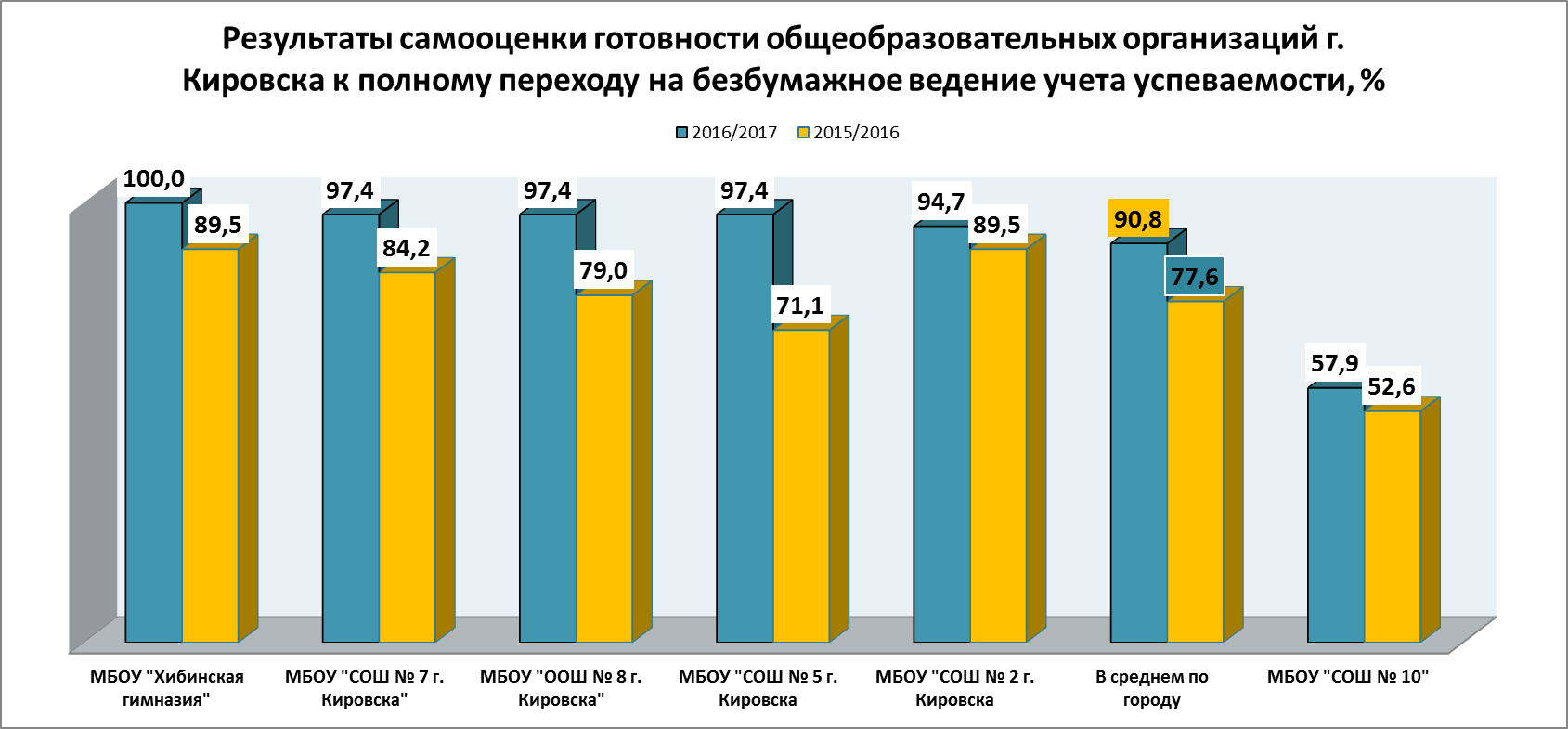 - обеспечено наличие в ОО актуальной нормативно- правовой базы, регламентирующей ведение безбумажного учета успеваемости;- активизирована деятельность по обеспечению готовности родителей и обучающихся к использованию ЭД: проведена работу с родителями (законными представителями) по оказанию им помощи в получении услуги, использовании ЭД, проведены инструктажи с обучающимися по вопросам пользования ЭД;- обеспечено ведение педагогическими работниками электронных журналов и электронных дневников.          Результат: в 2017/2018 учебном году апробируется безбумажное ведение учета успеваемости во всех классах и параллелях, во всех школах города.В целях обеспечения открытости и прозрачности деятельности образовательных организаций, выполнение требований, предъявляемых к ведению официальных сайтов образовательных организаций в апреле и октябре 2017 года проведен мониторинг официальных сайтов образовательных организаций.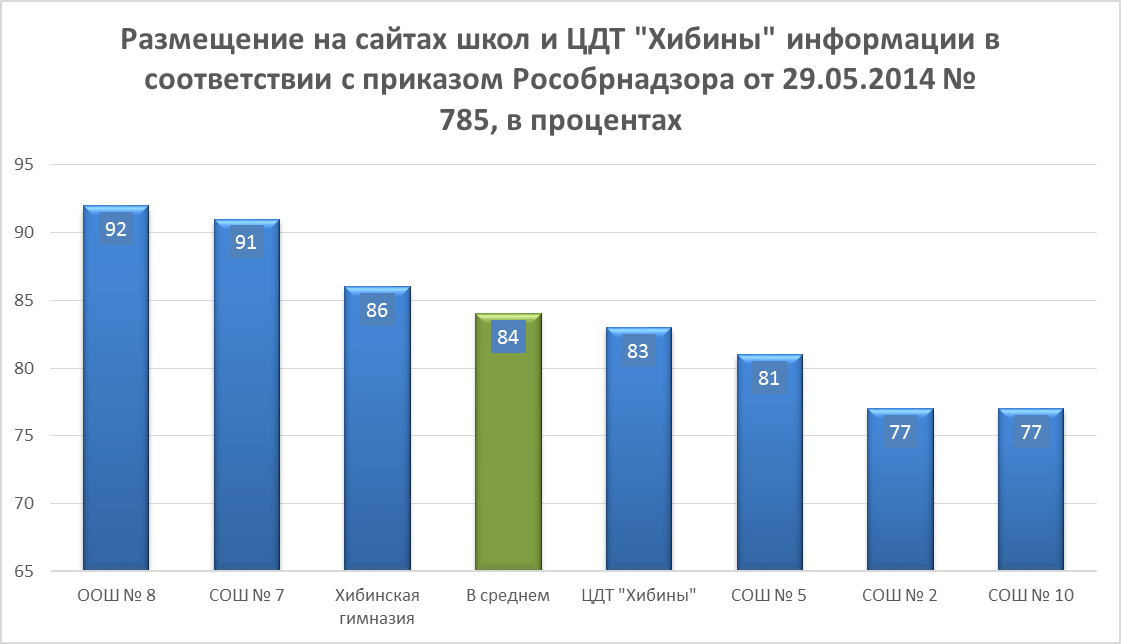 По результатам мониторинга сайтов школ и МАОДО ЦДТ «Хибины» в среднем в среднем требования к ведению официальных сайтов выполняются на 80 %.	По результатам мониторинга, представленным детскими садами, в среднем по городу в специальных разделах на сайтах дошкольных образовательных организаций размещено 96,33 %  обязательной информации. По результатам проверки специалистами отдела образования в специальных разделах сайтов детских садов в среднем размещено 85, 10 % обязательной информации, что на 24,27% выше данного показателя по состоянию на  ноябрь 2016 года. 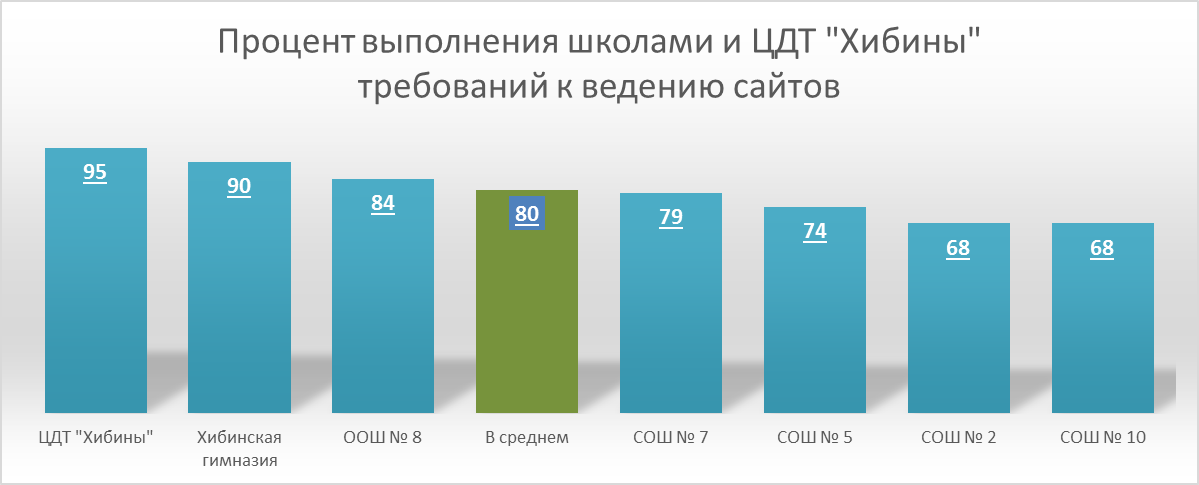 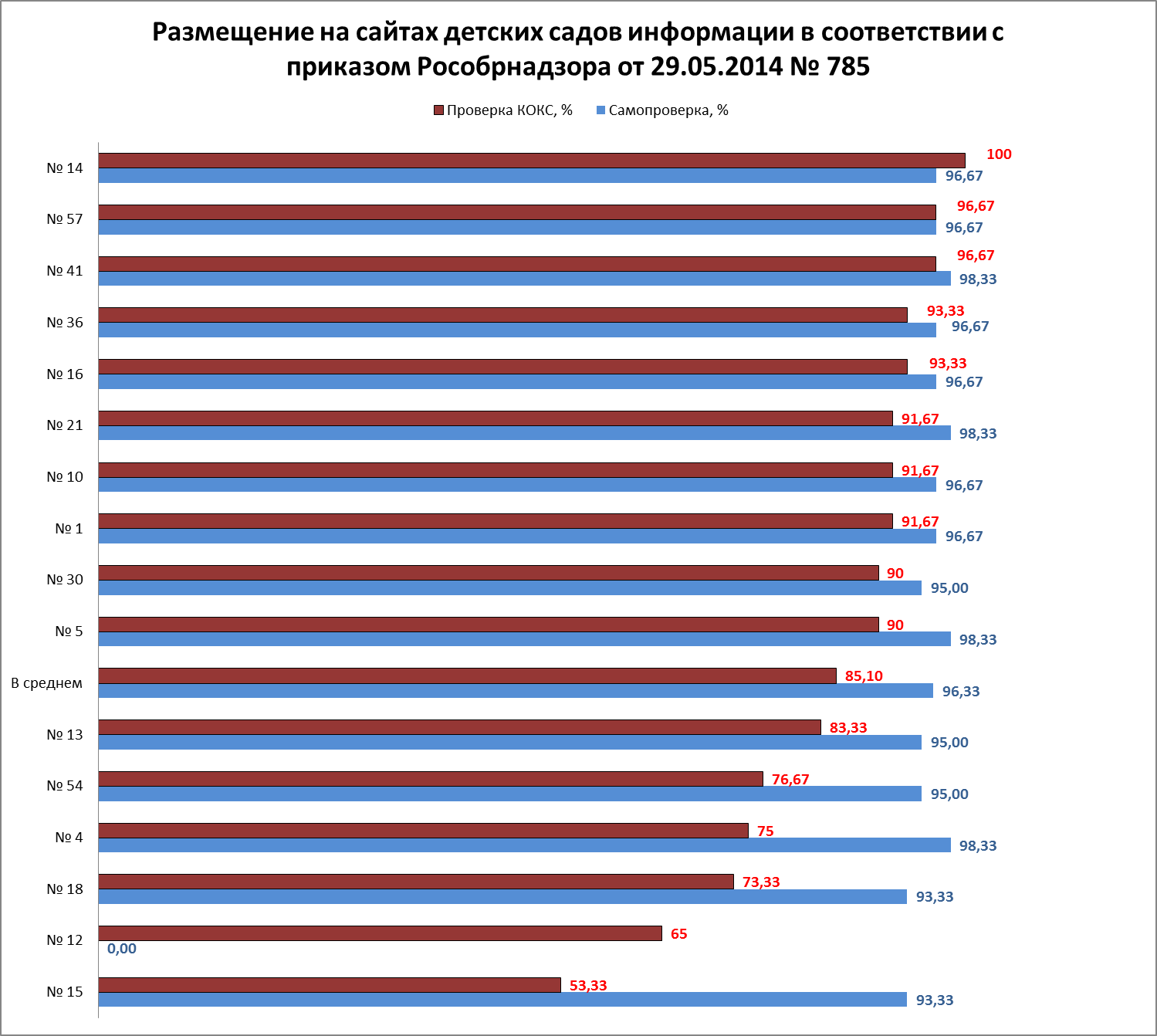 По результатам мониторинга, представленным детскими садами, в среднем по городу на сайтах дошкольных образовательных организаций размещено 89,84 % дополнительной обязательной информации.В целом по городу работа по ведению официальных сайтов в ЦДТ «Хибины», дошкольных образовательных учреждениях и школах организована достаточно эффективно, основной объем обязательной информации размещен в соответствии с требованиями законодательства.В 2017 году продолжена реализация проекта «Создание защищенной образовательной сети Мурманской области». Все школы города, детские сады, КОКиС, передачу информации, содержащей  персональные  данные, осуществляют посредством использования программы «Деловая почта» по защищенным каналам. В 2017 году, в результате выполнения мероприятий по реализации Концепции ЕИОС в образовательных организациях города Кировска:- продолжена реализация проекта «Создание защищенной образовательной сети Мурманской области». Все школы и детские сады города, КОКС, передачу информации, содержащей  персональные  данные, осуществляют посредством использования программы «Деловая почта» по защищенным каналам;- обеспечено функционирование официальных сайтов образовательных организаций;- реализуется Концепции информационной безопасности детей (утверждена распоряжением Правительства РФ от 02.12.2015 № 2471–р);- планомерно пополняется материальная база средствами информатизации в школах, в т.ч. обновляется компьютерный парк школ, за счет чего показатель «Количество обучающихся на 1 персональный компьютер, используемый в учебном процессе, находится на стабильном уровне;- в декабре 2017 года образовательными организациями города Кировска организована работа по подключению школ к федеральной информационной системе "Федеральный реестр сведений о документах об образовании и (или) о квалификации, документах об обучении»": -  поданы заявки на получение квалифицированных сертификатов ключей проверки электронных подписей для каждой образовательной организации в одном из аккредитованных удостоверяющих центров; - ведётся подготовительная работа по подключению к защищенным корпоративным сетям передачи данных; - готовятся проекты договоров на аттестацию рабочего места, подключенного к федеральной информационной системе "Федеральный реестр сведений о документах об образовании и (или) о квалификации, документах об обучении».Материальная база средствами информатизации в школах пополняется, количество обучающихся на 1 персональный компьютер, используемый в учебном процессе, находится на стабильном уровне.Продолжена системная методическая работа, МАОДО ЦДТ «Хибины»  и школы, (в первую очередь – ресурсные центры) принимают участие в инновационной, проектной и экспериментальной деятельности, связанной с информатизацией образования: Обеспечивается внесение актуальных и достоверных сведений в АИС «Электронная школа», АИС «Электронный детский сад», повысилась эффективность использования автоматизированных информационных систем.Ведётся работа по организации увеличения количества сотрудников, имеющих подтвержденную учетную запись ЕСИА, с целью возможности получения доступа к целому ряду государственных услуг в электронной форме.Сведения о создании условий социализации и самореализации молодежиВ образовательном пространстве муниципалитета заложены  все  предпосылки для создания единой образовательной среды, обеспечивающей  необходимые условия для проявления каждым школьником своих творческих способностей и интересов, а также обеспечение возможности творческой самореализации молодежи в различных видах деятельности. Для повышения  доступности качественных услуг в сфере работы с одаренными детьми и талантливой молодежью в 2017 году расширился спектр мероприятий, направленных на выявление и поддержку талантливых детей и молодежи. На базе МАОДО «ЦДТ «Хибины» функционирует Муниципальный координационный центр «Одаренные дети», созданный на основании приказа комитета образования, культуры и спорта администрации города Кировска от 04 октября 2016 года, в соответствии с Комплексом мер по реализации Концепции общенациональной системы выявления и развития молодых талантов. С ноября 2017 года по январь 2018 года организован и проведен ряд семинаров-практикумов «Комплексное психолого-педагогическое сопровождение одаренных воспитанников ДОО» для педагогов-психологов, старших воспитателей и воспитателей. Для обмена опытом из г. Апатиты была приглашена педагог-психолог Войновой Н.Г., которая на протяжении долгого периода времени занимается методикой выявления и сопровождения одаренных детей в ДОО. Всего проведено 6 семинаров.В 2017-2018 году МКЦ продолжил работу с дошкольными организациями  и регулярно проводил совещания инициативной группы по выявлению и сопровождению одаренных детей в дошкольных образовательных организациях. Всего за отчетный период проведено 5 заседаний группы.28 октября 2017 года организована и проведена муниципальная научно-теоретическая конференция «Одаренные дети в системе общего и дополнительного образования для педагогов образовательных организаций г. Кировска».7 октября 2017 года организована и проведена городская научно-практическая конференция школьников «Молодые исследователи Хибин-2017».В соответствии с планом работы комитета образования, культуры и спорта администрации города Кировска, а также планом традиционных мероприятий для обучающихся центром были организованы и проведены следующие мероприятия: – муниципальный фестиваль проектов детей дошкольного возраста «Я познаю мир»;– научно-практическая конференция для младших школьников «Я познаю мир»;– оказано техническое сопровождение участия школьников в массовых предметных международных и всероссийских развивающих конкурсах («Русский медвежонок», «КИТ», «Кенгуру», «Золотое Руно», «Britishbulldog», «Человек и природа», «Пегас» и «Политоринг»).В течение учебного года центр взял на себя роль координаторов по организации:– участия одаренных детей г. Кировска в очно-заочной школе для «А-Элита».– участия делегации г. Кировска в молодежном научном форуме Северо-Запада России «Шаг в будущее».– участие в семинарах, конференциях различного уровня, дистанционных школах, вебинарах по проблеме детской одаренности.Осуществлялась техническая оценка пакетов документов кандидатов, представленных образовательными организациями города на соискание премии и стипендии главы города Кировска, а также подготовлен пакет документов на Премии Губернатора Мурманской области.В течение учебного года осуществлялось сопровождение учащихся образовательных организаций на различные мероприятия: – торжественное вручение премий и стипендий Губернатора МО,– научный форум «Шаг в будущее» в г. Мурманск, по итогам участия в котором была проведена пресс-конференция совместно с МБОУ «Хибинская гимназия».– Всероссийский форум научной молодежи «Шаг в будущее» г. Москва.Центр оказал помощь комитету образования, культуры и спорта администрации города Кировска в организации муниципального этапа Всероссийской олимпиады школьников.В 2017-2018 учебном году специалисты МЦК стали организаторами ряда муниципальных конкурсов: - городской экологический фестиваль «Нам здесь жить»;- муниципальный конкурс «Азбука чистоты»;- городской конкурс «Самый классный класс»;- муниципальный конкурс среди учащихся начальных классов «Я-первый ученик»;- муниципальный конкурс чтецов «У Лукоморья»;- муниципальный конкурс «Ученик года-2017»;- муниципальный творческий конкурс на английском языке «Poemsandsongstoenjoy»;- городской конкурс чтецов для старшеклассников и педагогов «Оттепель – стихи поэтов-шестидесятников».В каникулярный период для учащихся школ был реализован проект «ПАРУС» (познавай, анализируй, развивайся, учись, создавай), который включил в себя 2 профильные смены: естественно-научной направленности и смену юных чтецов. Проект стал победителем конкурса социально значимых проектов общественных и иных коммерческих (в т.ч. государственных и муниципальных) организаций гг. Кировска и Апатиты «Проблемы города решаем вместе».Одной из приоритетных задач центра является создание, наполнение и корректировка муниципального портала «Одарённые дети», на котором размещены:– банк данных, включающий в себя сведения о детях разных типов одаренности, результатах участия в конкурсах, олимпиадах, НПК, с регулярным обновлением информации;– методическая копилка для педагогов;– новостная лента, с информацией о различных конкурсах, а также размещение их результатов.С ноября 2017 года по март 2018 года специалисты МКЦ приняли участие в Школе молодого научного руководителя, для специалистов образовательных организаций области, осуществляющих организацию и сопровождение проектной и исследовательской деятельности школьников по различным направлениям в ГАУДО МО «МОЦДО «Лапландия» г. Мурманск.В декабре 2017 года специалисты центра прошли в Федеральном общественном учреждении «Межрегиональный центр развития и поддержки одарённых и талантливой молодёжи» в городе Красноярске процедуру добровольной общественной профессиональной сертификации специалистов, работающих с одарёнными и талантливыми детьми и молодежью, по результатам которой им присуждены сертификаты соответствия по направлению «Работа с детьми и молодёжью одарёнными в науке и образовании».Наряду с такими ежегодными мероприятиями как  городские  научно-практические конференции «Молодые исследователи Хибин» и «Я познаю мир», городские олимпиады младших классов основной школы и начальной школы в 2016 году получили развитие  новые формы работы: ежемесячные муниципальные соревнования по робототехнике, Всероссийская школьная неделя высоких технологий, многоборье ВФСК «ГТО», региональный военно-патриотический слет. Активно приняли участие школьники города в  региональных мероприятиях нового формата: форум  школьников «Молодежный вектор Арктики», фестиваль научной молодежи «Наука+ »  и др.Для поддержки высокомотивированных школьников, в течение года было организовано  участие в  профильных сменах  каникулярных школ:  «Наноград», школа для одаренных детей  естественно-научного  направления, профильный лагерь для участников  олимпиад «Гранит науки», «Звезда» и корпоративных олимпиад ЗАО «ФосАгро АГ». Обучающиеся из МБОУ «СОШ №7» и «Хибинская гимназия» обучались в региональной очно-заочной школе для одаренных детей «А-элита».В городе создаются условия для выявления и поддержки талантливых детей.  Школьники результативно участвовали в 2016 году  в олимпиадах, соревнованиях, конкурсах, научно-практических конференциях регионального и всероссийского уровня:	В 2017 году  школьники приняли участие  почти в 50-ти  дистанционных мероприятиях интеллектуальной направленности.  Около полутора тысяч обучающихся выполняли  конкурсные задания.	С каждым годом растет количество победителей и призеров муниципальных и региональных этапов всероссийской олимпиады школьников: В целях создания условий для дальнейшего интеллектуального развития одаренных детей,  обучения школьников, имеющих повышенные образовательные потребности, поддержки исследовательской деятельности, творчества, профессионального становления обучающихся  разработан Комплекс мер по реализации Концепции общенациональной системы выявления и развития молодых талантов  в образовательных организациях г.Кировска на 2016-2020 гг.   Систематически проводится мониторинг выполнения Комплекса мер.В МАОДО «ЦДТ «Хибины» активно развивается военно-патриотическое направление. Действует военно-патриотический клуб «Высота», организуются занятия по  начальной военной подготовке в образовательных организациях, проводятся военно-спортивные мероприятия и  мероприятия, посвященные датам военной истории России.  С октября 2016 г. функционирует местное отделение Всероссийского военно-патриотического общественного движения «Юнармия» по г. Кировску. Его основная  цель - содействие военно-патриотическому воспитанию подростков города Кировска. На базе военно-патриотического клуба «Высота» сформирован первый юнармейский отряд в количестве 23 человек. По инициативе штаба местного отделения ВВПОД «Юнармия» по г. Кировску при поддержке Комитета образования, культуры и спорта ведется работа по организации юнармейских отрядов на базах общеобразовательных учреждений. С целью популяризации движения проводятся военно – спортивные мероприятия, самыми крупными из них являются Муниципальный учебно - ознакомительный слет «Юнармейцы Хибин», открытые муниципальные военно – спортивные соревнования «Кировская высота».Реализуя государственную программу «Патриотическое воспитание граждан Российской федерации» на базе МБОУ «СОШ № 2» открыты 5 и 6 кадетские классы. На базе ЦДТ «Хибины»  действует  муниципальное отделение корпуса «Волонтеры Победы». В 2017 году реализован   план участия во  Всероссийских днях единых действий. Главной целью отделения является сохранение исторической памяти и популяризация отечественной истории. Деятельность "Волонтеров Победы" включает следующие направления: помощь ветеранам, благоустройство памятных мест, "Дни единых действий", сопровождение Парадов Победы, всероссийские исторические квесты, акции.  Одним из самых массовых является акция «Георгиевская ленточка», в которой приняли участие все общеобразовательные учреждения Кировска.МБОУ «СОШ № 7» и МАОДО «ЦДТ «Хибины» являются партнерами Школьной лиги РОСНАНО. Успешно реализуются ЦДТ «Хибины» грантовые проекты: на проведение конкурсов технической направленности на сумму 379 765 рублей - грант Министерства по внутренней политике и массовым коммуникациям Мурманской области и грант АО «Апатит» «Проблемы города решаем вместе». Проект «Лапландские легенды Хибин» грант на сумму 150 000 рублей – победитель конкурса «РОССМОЛОДЕЖИ». В ноябре 2017 года Центром детского творчества «Хибины» получен грант в размере 21 344,48 рублей на реализацию проекта «История одного человека» - победитель конкурса проектов (программ) молодежных и детских общественных объединений Мурманской области Министерства по внутренней политике и массовым коммуникациям Мурманской области. Школы города реализуют программы развития международного сотрудничества: с образовательными учреждениями г. Альта (Норвегия) (МБОУ «СОШ № 5»), образовательными  учреждениями Земельного Союза Саксония-Анхальт, Германия (МБОУ «СОШ № 5»). МБОУ «СОШ № 7» - участница международных проектов: российско-ирландский «Покажи детям мир», «Стремись и меняйся»; российско-норвежский   «Фенология стран Северного Калотта».В образовательных учреждениях сложилось сетевое  взаимодействие с организациями и учреждениями  муниципалитета по поддержке высокомотивированных детей. Образовательные учреждения  сотрудничают с  Санкт-Петербургским Горным институтом   им..Г.В.Плеханова, городской библиотечной сетью  г. Кировска, МАО СОК «Горняк», Петер ГУ (филиал МАГУ), Некоммерческой  организацией  ДРОЗД, детской  спортивной школой,             Краеведческим Музеем  им С.М.Кирова, Молодежной  организацией  ОАО «Апатит» и др.  Заключены договоры о совместной деятельности   между школами и  МАОДО «ЦДТ «Хибины», с Норвежским  научно-экологическим центром  «Сванховд» (СОШ №7), с Петер ГУ (филиал МАГУ)  (СОШ №5), с Центром психолого-медико-социального сопровождения (СОШ №5),  ДШИ н.п. Коашва (СОШ №10) , с Мурманским центром  дополнительного образования детей «Лапландия» (Хибинская гимназия) и др.Мотивация школьников на достижение  успеха поддерживается через публичное представление их достижений: размещение на стендах в рекреациях школ  фотографий, дипломов и грамот, а также публикации  результатов участия  детей в мероприятиях  различной направленности на сайтах Комитета образования, культуры и спорта и образовательных организаций. Стимулируют школьников премии и стипендии Главы города Кировска и   стипендии губернатора Мурманской области одаренным детям.Материально-техническое обеспечение образовательных организаций 	В 2017 году финансирование деятельности образовательных учреждений осуществлялось в рамках ведомственной и муниципальных целевых программ. Ведомственная целевая программа, направленная на организацию предоставления муниципальных услуг в сфере общего и дополнительного образования, исполнена на 100 %, израсходовано 667 909,9 тысяч рублей, в 2016 году -  652 923,8 тысяч рублей, муниципальная программа «Развитие образования, культуры, молодежной политики, физической культуры и спорта» в разделе «образование» исполнена на 99 %, израсходовано более 36 млн. рублей.	Мероприятия муниципальных программ реализованы учреждениями образования эффективно. Основной объем средств направлен на обеспечение комплексной безопасности образовательных организаций, охрану жизни, здоровья участников образовательного процесса.	Финансирование  мероприятий целевой и муниципальных программ. Сравнительный анализВыводы и заключенияДостигнутые результаты в 2017 году позволяют сделать следующие выводы и заключения по результатам проведенного анализа состояния и перспектив развития образования.Показатель «Средняя заработная плата работников» в сфере общего образования по всем категориям работников увеличивается в соответствии с Указами Президента РФ. В 2017 году дошкольное образование города представлено 8 учреждениями.  С целью повышения эффективности деятельности учреждений дошкольного образования по оказанию ими муниципальных услуг, реализации оптмизационных мероприятий, направленных на достижение индикативных значений по заработной плате отдельных категорий работников, определенных Указами Президента РФ, 7 дошкольных организаций реорганизовано путем присоединения к МБДОУ «Детский сад № 1, № 4, № 5, № 10, № 12». Обеспечена доступность дошкольного образования для детей в возрасте от одного года до семи лет. Сохраняется территориальная доступность получения образовательных услуг. Обеспечивается доступность дошкольного образования для детей с особыми образовательными потребностями. На протяжении ряда лет очередь в детские сады отсутствует. Дефицита мест в дошкольных образовательных организациях города нет. 1875 детей получают дошкольное образование.В 2017 году размер родительской платы незначительно увеличился и составил 109 руб. в день.Во всех дошкольных учреждениях города Кировска создана материально-техническая база для жизнеобеспечения и развития детей. Материально-технические условия реализации образовательной программы соответствуют СанПиН 2.4.1.3049-13, отвечают требованиям пожарной безопасности и техники безопасности. Здания дошкольных образовательных организаций не требуют капитального ремонта.Сеть общеобразовательных организаций города Кировска представлена на 01.01.2018  6 образовательными организациями различных видов и типов, в которых обучаются 3272 обучающихся по основным образовательным программам, в том числе по основным адаптированным общеобразовательным программам.В 2017 году 100 % выпускников 11–классов успешно прошли государственную итоговую аттестацию в форме ЕГЭ и получили аттестат о среднем общем образовании.Современным требованиям обучения соответствуют 86,5 % муниципальных общеобразовательных учреждений. Необходимо активизировать деятельность школ по использованию дистанционных технологий в реализации образовательных программ и по созданию условий для беспрепятственного доступа инвалидов (архитектурная доступность). В МБОУ «СОШ № 7 г. Кировска», МБОУ «ООШ № 8» предусмотреть организации лекционных залов.Здания общеобразовательных организаций города Кировска соответствуют требованиям СанПиН, отвечают требованиям пожарной безопасности и техники безопасности, не требуют капитального ремонта.Сфера образования в последнее время демонстрирует стабильные результаты: итоги ЕГЭ, участие школьников во Всероссийской олимпиаде и научно – практических конференциях, творческих мероприятиях различных уровней, повышение оценки удовлетворенности качеством образования, доступность дошкольного образования и другие результаты деятельности свидетельствует  о высоком качестве услуг в сфере образования города Кировска.	Бюджет 2017 года дал возможность развивать муниципальную систему образования. При этом материально-техническое и информационное обеспечения организаций, осуществляющих образовательную деятельность, постоянно нуждается в существенном обновлении. Создание безопасных условий при организации образовательного процесса в образовательных организациях также требуют финансовых ресурсов.	Задачи по развитию системы образования на 2018 год:Основными задачами, стоящими перед системой образования города в 2018 году, являются обеспечение доступности образования для всех категорий обучающихся, повышение качества образования, повышение социальной и финансово-экономической эффективности образования.На всех уровнях образования основными задачами являются:поддержание уровня заработных плат педагогических работников до показателей, установленных региональной «дорожной картой»;создание условий для получения образования лицами с ограниченными возможностями здоровья и детьми - инвалидами;качественное улучшение материально-технического и информационного обеспечения организаций, осуществляющих образовательную деятельность;создание безопасных условий при организации образовательного процесса в образовательных организациях;развитие системы оценки качества образования и информационной прозрачности системы образования.Показатели20132014201520162017Всего ДОО171717168Кол-во детей18561889189518721846% охвата детей от 1 г. до 7 лет дошкольным образованием9091,290,38788,7Количество групп107105959494в том числе групп ясли/сад32/7531/7430/6531/6330/64Кол-во групп компенсирующей направленности/кол-во детей в них19/22319/22510/2579/1559/137Возраст детейОхват посещающих ДООот 0 до 1 года0от 1 года до 2 лет44,3%от 2 лет до 3 лет99,7%от 3 лет до 4 лет97,8%от 4 лет до 5 лет96,4%от 5 лет до 6 лет97,5%от 6 лет до 7 лет94,6%от 7 лет до 8 лет16,8%Численность фактическая на 01.01.2018 (чел.)(без совместителей)Из них имеют категории:Из них имеют категории:Аттестованы на соответствие занимаемой должностиЧисленность фактическая на 01.01.2018 (чел.)(без совместителей)перваявысшаяАттестованы на соответствие занимаемой должностиВоспитатель174541781Муз.руководитель15834Инструктор  по физической культуре10131Педагог-психолог4110Учитель-логопед13561Учитель-дефектолог2011Старший  воспитатель12380Социальный  педагог0000Медицинские сестры25230Заведующий ДОО8008Зам. заведующей  4004Зам. заведующей  по АХР2000Год Все категории работниковПедагогические работникиМедицинские работники201426 282,8036 783,3032 929,30201526 570,3037 599,4035 684,60201628 733,9139 885,4336 303,00201730 547,0142 272,5837 839,42ООСОШ 2СОШ 5СОШ 7ООШ 8СОШ 10гимназияИТОГОВсего:20154317218811158478230142016483664921116967813061201744972690813487837314120184757659611467485132721-4 классы2015216291359684635313332016234287372615536213742017231302347634736713572018240320386723637914335-9 классы2015206353444473837714652016237324477584134514762017212375477714038115562018226384490743839916119 классы201547717710691302201656421029575289201742817513648265201855771081437232910-11 профильные классы10-11 профильные классы10-11 профильные классы10-11 профильные классы10-11 профильные классы10-11 профильные классы10-11 профильные классы10-11 профильные классы201520777800522162016125372007421620176498400892282018961850073228В т.ч. адаптированные основные образовательные программы, инклюзияВ т.ч. адаптированные основные образовательные программы, инклюзияВ т.ч. адаптированные основные образовательные программы, инклюзияВ т.ч. адаптированные основные образовательные программы, инклюзияВ т.ч. адаптированные основные образовательные программы, инклюзияВ т.ч. адаптированные основные образовательные программы, инклюзияВ т.ч. адаптированные основные образовательные программы, инклюзияВ т.ч. адаптированные основные образовательные программы, инклюзия20151183050099201639810311125201731840136513920182384517611146ООКол-во участниковОтметка (%)Отметка (%)Отметка (%)Отметка (%)КачествоУспеваемостьООКол-во участников«5»«4»«3»«2»КачествоУспеваемость№ 15349,143,47,5092,5100№ 26616,74727,39,163,790,9№ 37315,164,419,21,479,598,6№ 410303020204080№ 5911,1066,722,211,177,8№ 67443,247,39,5090,5100Город28527,538,7258,862,991,2Область710231,547,717,8379,297Россия134384428,845,721,73,874,596,2201633552,234,311,32,186,597,9ООКол-во участниковОтметка (%)Отметка (%)Отметка (%)Отметка (%)КачествоУспеваемостьООКол-во участников«5»«4»«3»«2»КачествоУспеваемость№ 15550,9409,1090,9100№ 26633,336,421,29,169,790,9№ 37241,736,122,2077,8100№ 410501030106090№ 5922,244,422,211,166,688,9№ 67553,33610,7089,3100Город28741,933,819,2575,795Область717350,434,1141,584,598,5Россия136891046,731,919,22,278,697,8201630849,728,219,82,377,997,7ООКол-во участниковОтметка (%)Отметка (%)Отметка (%)Отметка (%)КачествоУспеваемостьООКол-во участников«5»«4»«3»«2»КачествоУспеваемость№ 15529,152,718,2081,8100№ 26613,651,531,8365,197№ 3708,657,134,3065,7100№ 410303040060,0100№ 5922,244,433,3066,6100№ 67432,459,58,1091,9100Город28422,6549,227,60,571,999,5Область713328,453,317,70,5981,799,4Россия135271921,753,224,20,974,999,120163381654,728,40,8970,799,1ООКол-во участниковОтметка (%)Отметка (%)Отметка (%)Отметка (%)КачествоУспеваемостьООКол-во участников«5»«4»«3»«2»КачествоУспеваемость№ 13831,657,910,5089,5100№ 27015,731,43022,947,177,1№ 31048,721,245,22529,975№ 4175,929,429,435,335,364,7№ 51208,38,383,38,316,7№ 69418,13328,720,251,179,8Город33514,930,731,32345,677Область636712,135,438,813,747,586,3Россия110117011,833,439,415,445,284,6ООКол-во участниковОтметка (%)Отметка (%)Отметка (%)Отметка (%)КачествоУспеваемостьООКол-во участников«5»«4»«3»«2»КачествоУспеваемость№ 13923,138,533,35,161,694,9№ 269------№ 310125,740,625,77,966,392,1№ 4166,231,237,52537,475№ 511018,218,263,618,236,4№ 69619,836,530,213,556,386,5Город3322234,929,213,956,986,1Область615424,236,230,19,560,490,5Россия109927723,234,531,710,657,789,4ООКол-во участниковОтметка (%)Отметка (%)Отметка (%)Отметка (%)КачествоУспеваемостьООКол-во участников«5»«4»«3»«2»КачествоУспеваемость№ 1382,65039,57,952,692,1№ 2674,553,731,310,458,289,6№ 3943,255,324,51758,583№ 416012,57512,512,587,5№ 510004060040№ 69511,662,124,22,173,797,9Город3205,652,530,611,258,188,8Область442610,348,131,61058,490Россия92986912,547,529,810,26089,8ООКол-во участниковОтметка (%)Отметка (%)Отметка (%)Отметка (%)КачествоУспеваемостьООКол-во участников«5»4»«3»«2»КачествоУспеваемость№ 13718,940,540,5059,4100№ 2697,234,84215,94284№ 310316,536,935,910,753,489,3№ 4166,243,843,86,25093,8№ 5110027,372,7027,3№ 69518,937,941,12,156,897,9Город33114,536,339,31050,890,1Область46061838,933,99,256,990,8Россия9547232141,430,47,262,492,8ООКол-во участниковУровни (%)Уровни (%)Уровни (%)Уровни (%)КачествоСр. балл(max - 33)ООКол-во участниковОтл.Хор.Удовл.Мин.КачествоСр. балл(max - 33)БиологияГород891603906121,35Область12328613016921,9ФизикаГород896,550,6393,957,117.7Область12326,241,848,13,948,0ХимияГород9028343436224.5Область1423263733563ГеографияГород12113433955614,8Регион221711,936,546,6548,4Год Доля обучающихся, выполнивших соответствующую долю работыДоля обучающихся, выполнивших соответствующую долю работыДоля обучающихся, выполнивших соответствующую долю работыСредний баллПримечаниеГод 100 б.Высокобальные работыНиже мин.Средний баллПримечание2015-16,22065,9Лучший результат среди муниципалитетов20160,6520,920,6567,65Лучший результат среди муниципалитетов2017-22,053/1,6164,52 результатВыпускники, выполнившиесоответствующую долю экзаменационной работы Выпускники, выполнившиесоответствующую долю экзаменационной работы Выпускники, выполнившиесоответствующую долю экзаменационной работы Средний баллКоличество человек 100 баллов Высокобальные работыНиже мин. баллаСредний балл2015 (112)025%072,112016 (99)1,0129%072,382017 (103)-29,13%074,02Ср. показатели по области6 чел.22,861 чел.70,05Выпускники, выполнившиесоответствующую долю экзаменационной работы Выпускники, выполнившиесоответствующую долю экзаменационной работы Выпускники, выполнившиесоответствующую долю экзаменационной работы Средний баллКоличество человек 100 баллов Высокобальные работы Ниже мин. балла Средний балл2015 (76)02,74356,372016 (54)05,561-сдали базу58,962017 (83)02,413-сдали базу52,69Ср. показатели по области2 чел.2,7710251,47Годназв. ООкол-во обуч.Годназв. ООкол-во обуч.кол-во  писавших ЕГЭкол-во  писавших ЕГЭср. балл ОУИзменение ср. баллаВысокобальные работы2015--52313152,93-6,712016--28131347,77-6,7102017--23171741,06-6,7102015--36212159,15-10,722016--38171765,76-10,72-2017--33282855,043,6%2015--11139,00-15,02016--51133,00-15,0-2017--21118,00-15,0-2015--23232359,04-4,22016--28232361,39-4,213%2017--45373757,19-4,22,7%Уровень учебной программыОбучалосьЭкзамен профильного уровняЭкзамен профильного уровняЭкзамен профильного уровняЭкзамен базового уровняЭкзамен базового уровняЭкзамен базового уровняЭкзамен базового уровняУровень учебной программыОбучалосьСдавалиСр. балл81-100 балловСдавалиСр. баллСдали экзамен«4» и «5»Базовый181243,50184,5100%100%По региону44,960,064,3599,4186,58%Профильный 855054,242 чел./2,41244,25100%22/91,67%По региону54,952,714,5910095,9%Сдавали экзаменСреднийбаллПолучили отметку«4» или «5»2015413,765,02016514,2788,242017634,5298,4ПредметПредметСдавало экзамен (чел.)Доля выпускников, не преодолевших минимальный порог Биология2017166,25 (1 ч.)Химия 2017195,26 (1 ч.)ПредметыСредний балл по регионуВысокобальные работыВысокобальные работыВысокобальные работыСр. балл по городуСр. балл по городуСр. балл по городуСр. балл по городуПредметыСредний балл по регионуВысокобальные работыВысокобальные работыВысокобальные работы201520162017Изменение среднего баллаПредметыСредний балл по регионуРегионКировск Кировск 201520162017Изменение среднего баллаФизика54,854,244,247,1462,6360,7155,57-5,14Химия61,6411,2511,25064,6757,7559,58+1,83Информатика63,0118,718,716,6752,561,4357,08-4,35Биология59,68,898,8912,559,8855,7862,69+6,91История61,8312,7712,776,6755,7952,7465,73+12,99Английский язык75,2446,6846,6850,076,082,062-20,00Обществознание59,323,433,432,9458,0056,9760,18+3,21Литература65,4713,8413,84055,6770,8362,67-8,16ПредметыУровень учебной программыОбучалосьПредметыУровень учебной программыОбучалосьСдавалиСр. балл81-100 балловФизика База36,890,9744,000Физика Профиль 63,1139,8155,857,32ХимияБаза33,980,9742,000ХимияПрофиль 66,0217,4860,560ИнформатикаБаза83,57,7750,000ИнформатикаПрофиль 16,53,8871,2550,00БиологияБаза10015,5362,6912,5БиологияПрофиль 0---ИсторияБаза84,479,7169,510,0ИсторияПрофиль 15,534,8558,20Английский языкБаза10010062,050%Английский языкПрофиль0---ОбществознаниеБаза65,054,8558,60ОбществознаниеПрофиль 34,9528,1660,453,45ЛитератураБаза100362,670ЛитератураПрофиль 0---Предметы------------------------Предметы201520162017201520162017201520162017201520162017Физика54--535050,0873,716661,8152,06353,38Химия---7050,1751,86-614260,055,1766,09Информатика---485949,566,065,563,17-60,351,75Биология---664858,2--5040,071,3366,2История---56,6486853,048,358,258,060,470,14География--70,25------64-Английский язык--,77--63,0813775,5782,587Обществознание-555551,558,655,057,5657,3866,058,8562,94Литература--53,56824,08296,071Положительная динамика (кол-во предметов)555111444Отрицательная динамика (кол-во предметов)111333333Год 100 % заданийСредний баллСредний баллРейтинг муниципалитетовГод 100 % заданийКировск РегионРейтинг муниципалитетов20156/1,119 результат среди муниципалитетов20162/0,3814 результат20173/0,6321,8722,5211 результат100 % заданий31-39 балловСредний балл(max – 39)качествоПодтвердили годовую отметкуОтметка выше годовойОтметка ниже годовой100 % заданий31-39 балловСредний балл(max – 39)Не справились с экзаменомСредняя отметкакачествоПодтвердили годовую отметкуОтметка выше годовойОтметка ниже годовой20156 чел.50,1829,541,113,9666,0548,7146,494,820161 чел.40,7528,543,43,8364,1558,1134,347,5520172 чел.42,7629,180,423,8559,9260,7634,185,06Регион111 чел.47,6329,361,13,8762,6456,633,769,64ГодООКол-во обуч-ся"5""4""3""2"КачествоИзменение качестваПроф. баллСред-ний баллИзменение ср. балла2015--5318,93441,55,752,83+9,326,8+2,232016--3713,535,140,58,148,6+9,329,726,49+2,232017--7618,439,540,81,357,9+9,340,828,72+2,232015--742336,540,5-59,46-14,428,7-1,842016--9925,338,435,31,0163,7-14,445,529,62-1,842017--7319,230,150,71,449,3-14,439,727,78-1,842015--3823,739,536,8-63,16+17,928,4+3,852016--446,838,69,011,445,4+17,918,224,16+3,852017--3023,34036,7-63,3+17,943,328,1+3,852015--5-40,060,0-40,00-526,4+1,582016--4-25,075,0-25,0-5023,25+1,582017--6-2040-20-5024,83+1,582015--9253,328,318,5-81,52-2,632,7+23,52016--7533,354,722,0-88,0-2,656,031,15+23,52017--4852,133,314,6-85,4-2,679,233,48+23,52015--9-66,733,3-66,67-33,425,7=2016--616,716,766,6-33,4-33,416,726,5=2017--5--100-0-33,4026,5=100 %18-32 баллаСр. баллНе справились с работойСредняя отметкаКачествоПодтв. годовую отметкуОтметка выше годовойОтметка ниже годовой2015014,73из 382,583,5442,869,0021,039,9620161 чел.29,4314,69 9,813,5555,4762,2618,4919,2520171 чел.29,1114,5619 чел.8,023,4845,1568,7816,8814,35Регион 17 чел.37,3115,685,93,6754,7162,2324,8412,92Предмет«2» «2» Профильные баллыПрофильные баллыКачествоКачествоСр. балл по регионуСр. балл по городуСр. балл по городуИзменение среднего баллаРег.Кир.Рег.Кир.Рег.Кир.Ср. балл по регионуРег.Кир.Рег.Кир.Рег.Кир.Ср. балл по региону20162017Физика 0,4-11,8512,1258,2665,1521,522,0422,36+0,32Химия 0,86-60,5652,5476,7269,4923,6119,6121,81+2,2Информатика 2,315/4,642,5728,1861,1846,3613,2511,0211,23+0,21Биология3,04-14,4515,1541,9145,4524,2717,8724,52+6,65История4,4-16,004,7644,019,523,2816,6420,1+3,46География 4,6410/1330,3320,053,9438,6720,0418,2518,2=Обществознание2,965/4,9522,8517,8249,7834,6524,5421,5523,29+1,74Английский язык0,85-63,5475,0086,7810056,4859,00Литература--83,1510088,0410018,1119,00Год Все категории работниковПедагогические работники201436 652,1043 322,40201537 588,5044 012,90201639 961,9245 078,89201741 716,8346 625,522014/20152015/20162016/20172017/2018Численность обучающихся, занятых в системе ДОД   в том числе:1821/12171894/13641834/13621815/1336До 5 лет40/3,398/5,238/2,828/2,15-9 лет520/42,7919/48,5598/43,9617/46,210-14 лет550/45,2729/38,4442/32,4501/37,515-17 лет82/6,7114/6,2265/19,5181/13,618 лет и старше25/2,134/1,819/1,49/0,7Учебный год 2014-20152015-20162016-20172017/2018Направления работы/количество групп/количество детей159/1821149/1894140/1834159/1815Техническое творчество25/30528/30530/33338/433Эколого-биологическое011/12214/15914/185Туристско-краеведческое14/17114/16210/1197/84Спортивное24/22722/24327/27726/252Художественное творчество61/70753/75246/58051/607Другие35/41121/28821/36622/254№ п\пДата проведения мероприятияМесто проведения мероприятияНаименование мероприятияФамилия, имя учащегосяРезультат(место)Региональные соревнованияРегиональные соревнованияРегиональные соревнованияРегиональные соревнованияРегиональные соревнованияРегиональные соревнования116-18.10.2017г. Мурманск«Юные инженеры Арктики»Климовец Руслан, Климовец Александр1216-18.10.2017г. Мурманск«Юные инженеры Арктики»Аникин Степан, Носко Александр2315-18.11.2017г. МурманскМолодёжный научный форум Северо-Запада России «Шаг в будущее»Тучин ЯрославДиплом за успехи в научно-исследовательской деятельности418.02.2017г. МурманскВсероссийский робототехнический Форум «ИКаРёнок», который проводился в рамках фестиваля научно-технического творчества «Инженерные кадры будущего»Кротов ВладимирАзаренко Игорь3518.10.2017г. МурманскФестиваль научно-технического творчества «Юные инженеры Арктики».Региональный турнир по робототехнике.Кротов ВладимирАзаренко Игорь2«Живопись в стиле LEGO".627.01.2018г. МурманскРегиональный отбор программы "Робототехника: инженерно-технические кадры инновационной России" - Мурманск 2018 в Программе FIRST Jr. FLLАзаренко Игорь, Семендяев Александр, Михайлов ИванДиплом победителя в номинации «Лучшая новаторская идея»725-27.01.2018г. МурманскРегиональный отбор программы "Робототехника: инженерно-технические кадры инновационной России" - Мурманск 2018Филипов Дмитрий, Шевченков Владимир, Тучин Ярослав3Многоэтапный конкурс "РобоКарусель"824.03.2018г.АпатитыРегиональный фестиваль научно-технического творчества «ИНЖЕНЕРНЫЕ КАДРЫ БУДУЩЕГО»Игорь Азаренко Кирилл Вычеров
1номинация "LEGO живопись"924.03.2018г.АпатитыРегиональный фестиваль научно-технического творчества «ИНЖЕНЕРНЫЕ КАДРЫ БУДУЩЕГО»Зубарева Карина  Красильников Сергей2в творческой номинации "По страницам любимых книг"1024.03.2018г.АпатитыРегиональный фестиваль научно-технического творчества «ИНЖЕНЕРНЫЕ КАДРЫ БУДУЩЕГО»Аникин Степан  Климовец Александр 
2номинация "Гонки по кругу".1124.03.2018г.АпатитыРегиональный фестиваль научно-технического творчества «ИНЖЕНЕРНЫЕ КАДРЫ БУДУЩЕГО»Камчатный Дмитрий  Тройничков Матвей3в номинация «Кегельринг»
1221 апреляГ. Мурманск«Юные инженеры Арктики. Закрытие сезона 2017/2018 учебного года»Аникин Степан, Тройничнов Матвей21319-23 апреля 2018Г. Мурманск«Сохраним природу Севера»Горбач ТатьянаДеревяго Алина2,3Всероссийские соревнованияВсероссийские соревнованияВсероссийские соревнованияВсероссийские соревнованияВсероссийские соревнованияВсероссийские соревнования117.12.2017г. Королев«КосмоБот 2017»Аникин СтепанТучин Ярослав2номинация «Кегельринг»№ п\пДата проведения мероприятияНаименование мероприятияФамилия, имя учащегосяРезультат(место)ВсероссийскийВсероссийскийВсероссийскийВсероссийскийВсероссийский1.19-23.03.2018Всероссийский форум научной молодежи «Шаг в будущее»Тучин ЯрославДиплом 1 степени «Лучшая работа среди юных участников форума»;3 место абсолютного первенства среди юных участников; Рекомендация пройти вне конкурсного отбора курс обучения научной школы-семинара "Академия юных" под руководством ведущих российских ученых, профессоров и научных доцентов вузов МГТУ им. Н.Э. Баумана и МГУ им. М.В. Ломоносова;Год Все категории работниковПедагогические работники201430 612,3036 757,30201531 200,8037 755,00201633 432,7342 320,87201737 428,2445 668,45№ п/пМероприятиеУчастникиПобедители, призеры1Региональный форум научной молодежи «Будущее Севера»,16112Всероссийский   Форум научной молодежи «Шаг в Будущее»323Региональный этап Президентских спортивных состязаний,12команда - победителькоманда - призер4Региональный этап  Президентских спортивных игр20команда- призер5Всероссийский  конкурс сочинений1736XVI открытый межрегиональный конкурс сольного и ансамблевого пения4победитель7Открытый чемпионат Мурманской области по Киокусинкай карате2победитель8Региональныесоревнованияшкольной лиги баскетбола «Кес-баскет»11команда-победитель9Областной конкурс  современной хореографии «Танцевальный контакт»18победитель10Областной конкурс-фестиваль в рамках международного проекта «Планета талантов»22победитель, 5 призеров11Региональный этап всероссийского конкурса «Звонкие голоса России» -12победитель12Региональная олимпиада «Гранит науки», ФГБОУ ВПО «Национальный минерально-сырьевой университет «ГОРНЫЙ» по математике и физике4012 победителей и призеров13Форум  школьников  Мурманской области  «Молодежный вектор Арктики»64 призера14Региональный краеведческий конкурс «Отечество»8победитель15Региональный  этап Всероссийской геологической олимпиады  школьников42 призера16Региональный этап Всероссийского  конкурса чтецов «Живая классика»3победитель17Региональный  туристско-этнографический слет   обучающихся40команда-победитель1894 призера№Наименование программ (задач)Бюджетные ассигнования 2016/2017(тыс.руб.)Бюджетные ассигнования 2016/2017(тыс.руб.)Бюджетные ассигнования 2016/2017(тыс.руб.)Всего:ОБМБ1.МП "Развитие образования города Кировска "33 599,0/36 061,77 016,024 945,726 584,0/11 116,11.1.Модернизация образования3 618,5/5 539,2949,0/02 783,9/5 539,21.2.Реализация государственной программы «Доступная среда»2 448,5/1 520,00/1 064,002 448,5/456,01.3.Обеспечение комплексной безопасности  образовательных организаций, охраны здоровья обучающихся и воспитанников27 418,4/25 058,06 066,9/23 750,021 351,5/1 308,01.4.Выявление, сопровождение и поддрежка талантливых детей и молодежи1 583,9/2 083,50/01 583,9/2 083,51.5.Организация отдыха и занятости детей и подростков 1 182,9/1 741,00/131,71 182,9/1 609,41.6.«SOS» 120,0/116,70,0120,0/116,72.ВЦП «Обеспечение предоставления муниципальных услуг…»                          652 923,8/667 909,9426 147,2/433 667,9226 776,6/234 242,02.1.Предоставление дошкольного образования и воспитания330 137,7/311 179,8192 094,4/183 910,5138 043,3/127 269,42.2.Предоставление начального, основного, среднего общего образования272 113,3/268 386,4231 771,7/233 162,540 341,6/35 223,92.3.Предоставление дополнительного образования37 168,2/40 361,10/037 168,2/40 361,12.4.Организация отдыха и оздоровления детей в каникулярный период4 735,9/3 748,42 281,1/2 119,52 454,9/1 628,92.5.Обеспечение деятельности МАУО «КШП» (предоставление питания обучающимся ОО в 2017 г.)8 768,7/44 234,20/14 475,58 768,7/29 758,73.МП «Дополнительная социальная поддержка»/2 066,90/0/2 066,93.1.Материальная помощь выпускникам129,5/129,50/0129,5/129,53.2Расширение перечня социальных льгот и усовершенствование видов социальной помощи и социального обслуживания/1 307,20/0/1 307,23.3.Обеспечение и развитие деятельности кадетских классов/630,20/0/630,2Итого:686 522,8,0/706 038,5433 163,2/458 613,6253 360,6/247 425,0